№ п/пНаименование товараНаименование показателя, технического, функционального параметра, ед. изм. ПоказателяНаименование показателя, технического, функционального параметра, ед. изм. Показателя1Ворота Примерный эскиз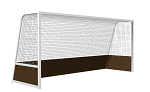 Ворота хоккейные предназначены для установки на территориях спортивных и игровых зон, зон отдыха для активных игр и физических тренировок. Могут эксплуатироваться круглогодично.Ворота хоккейные соответствуют требованиям современного дизайна, отвечает требованиям безопасности пользователя, заложенным в Европейских нормах и ГОСТах РФ. Производятся в соответствии со стандартом ISO 9001-2015.  Все применяемые материалы имеют гигиенические сертификаты и разрешены к применению при изготовлении продукции для детей.Изделие должно сопровождаться паспортом, включающим информацию о предназначении, комплектации, указания по сборке, монтажные схемы, правила безопасной эксплуатации, рекомендации по обслуживанию.Металлические детали окрашены полимерной порошковой эмалью методом запекания в заводских условиях.  Порошковая эмаль имеет высокую стойкость к климатическим условиям и эстетичный внешний вид.Выступающие крепежные элементы закрыты антивандальными декоративными заглушками из полиэтилена. Торцы труб закрыты пластиковыми заглушками.Все крепежные элементы должны быть оцинкованы.Монтаж ворот производится путем бетонирования стоек в грунт на глубину не менее 600 мм.Ворота хоккейные предназначены для установки на территориях спортивных и игровых зон, зон отдыха для активных игр и физических тренировок. Могут эксплуатироваться круглогодично.Ворота хоккейные соответствуют требованиям современного дизайна, отвечает требованиям безопасности пользователя, заложенным в Европейских нормах и ГОСТах РФ. Производятся в соответствии со стандартом ISO 9001-2015.  Все применяемые материалы имеют гигиенические сертификаты и разрешены к применению при изготовлении продукции для детей.Изделие должно сопровождаться паспортом, включающим информацию о предназначении, комплектации, указания по сборке, монтажные схемы, правила безопасной эксплуатации, рекомендации по обслуживанию.Металлические детали окрашены полимерной порошковой эмалью методом запекания в заводских условиях.  Порошковая эмаль имеет высокую стойкость к климатическим условиям и эстетичный внешний вид.Выступающие крепежные элементы закрыты антивандальными декоративными заглушками из полиэтилена. Торцы труб закрыты пластиковыми заглушками.Все крепежные элементы должны быть оцинкованы.Монтаж ворот производится путем бетонирования стоек в грунт на глубину не менее 600 мм.1Ворота Примерный эскизВнешние размерыВнешние размеры1Ворота Примерный эскизВысота (надземная) (мм) ±50 мм21401Ворота Примерный эскизДлина (мм) ±50 мм37851Ворота Примерный эскизШирина (мм) ±50 мм13201Ворота Примерный эскизКомплектацияКомплектация1Ворота Примерный эскизПерекладина, шт.11Ворота Примерный эскизСтойка, шт.21Ворота Примерный эскизСтойка гнутая, шт.21Ворота Примерный эскизБалка 1, шт.21Ворота Примерный эскизБалка 2, шт.1Балка 3, шт2Борт, шт2Борт длинный, шт.2ПерекладинаПерекладинаПерекладина должна состоять из трубы и двух втулок, которые должны быть приварены к перекладине перпендикулярно ей по всему периметру прилегания. Втулки длиной не менее 146 мм должны быть изготовлены из металлической трубы размером не менее 33,5*3,5 мм. Перекладина должна быть изготовлена из металлической профильной трубы длиной не менее 3760 мм размерами не менее 50х50 мм с мощью стенки не менее 3,0 мм. К перекладине должен быть приварен пруток длиной 3573 мм диаметром 6,5 мм с помощью бобышек с шагом 150-200 мм для последующего крепления сетки. С двух торцов должны быть приварены стальные пластины 107х47 мм толщиной 4 мм, с отверстием 12 мм.Перекладина должна состоять из трубы и двух втулок, которые должны быть приварены к перекладине перпендикулярно ей по всему периметру прилегания. Втулки длиной не менее 146 мм должны быть изготовлены из металлической трубы размером не менее 33,5*3,5 мм. Перекладина должна быть изготовлена из металлической профильной трубы длиной не менее 3760 мм размерами не менее 50х50 мм с мощью стенки не менее 3,0 мм. К перекладине должен быть приварен пруток длиной 3573 мм диаметром 6,5 мм с помощью бобышек с шагом 150-200 мм для последующего крепления сетки. С двух торцов должны быть приварены стальные пластины 107х47 мм толщиной 4 мм, с отверстием 12 мм.СтойкаСтойкаСтойка выполнена из трубы размерами не менее 50х50 мм с мощью стенки не менее 3,0 мм длиной не менее 2690 мм. С одной стороны к стойке приварен пруток из круга 6,5 мм длиной не менее 1470 мм с помощью бобышек с шагом 150-200 мм для последующего крепления сетки. Сверху стойки приварена заглушка из листа металлического толщиной не менее 4 мм и размерами не менее 47х47 мм, с отверстием по центру размерами не менее 11 мм. К крышке снутри приварена гайка.  Стойка выполнена из трубы размерами не менее 50х50 мм с мощью стенки не менее 3,0 мм длиной не менее 2690 мм. С одной стороны к стойке приварен пруток из круга 6,5 мм длиной не менее 1470 мм с помощью бобышек с шагом 150-200 мм для последующего крепления сетки. Сверху стойки приварена заглушка из листа металлического толщиной не менее 4 мм и размерами не менее 47х47 мм, с отверстием по центру размерами не менее 11 мм. К крышке снутри приварена гайка.  Стойка гнутаяСтойка гнутаяВыполнена из трубы диаметром не менее 33,5 мм толщиной стенки не менее 2,8 мм, длиной развертки не менее 3186 мм. Согнута в двух местах, первый гиб под углом не менее 100 градусов, затем прямой участок и второй гиб под углом не менее 170 градусов. В нижней части приварен платик из листа толщиной не менее 2 мм размерами не менее 110х110 мм. В нижней части приварены две пластины-проушины из листа толщиной не менее 4 мм.Выполнена из трубы диаметром не менее 33,5 мм толщиной стенки не менее 2,8 мм, длиной развертки не менее 3186 мм. Согнута в двух местах, первый гиб под углом не менее 100 градусов, затем прямой участок и второй гиб под углом не менее 170 градусов. В нижней части приварен платик из листа толщиной не менее 2 мм размерами не менее 110х110 мм. В нижней части приварены две пластины-проушины из листа толщиной не менее 4 мм.Балка 1Балка 1Балка 1 выполнена из трубы 50х25х1,5 мм, длиной не менее 1130 мм. К балке приварен пруток из круга диаметром не менее 6,5 мм длиной не менее 1020 мм с помощью бобышек с шагом 150-200 мм для последующего крепления сеткиБалка 1 выполнена из трубы 50х25х1,5 мм, длиной не менее 1130 мм. К балке приварен пруток из круга диаметром не менее 6,5 мм длиной не менее 1020 мм с помощью бобышек с шагом 150-200 мм для последующего крепления сеткиБалка 2Балка 2Балка 2 выполнена из трубы 50х25х1,5 мм, длиной не менее 3667 мм. К балке приварен пруток из круга диаметром не менее 6,5 мм длиной не менее 3573 мм с помощью бобышек с шагом 150-200 мм для последующего крепления сеткиБалка 2 выполнена из трубы 50х25х1,5 мм, длиной не менее 3667 мм. К балке приварен пруток из круга диаметром не менее 6,5 мм длиной не менее 3573 мм с помощью бобышек с шагом 150-200 мм для последующего крепления сеткиБалка 3Балка 3Балка 3 выполнена из трубы 50х25х1,5 мм, длиной не менее 1216 мм. Балка 3 выполнена из трубы 50х25х1,5 мм, длиной не менее 1216 мм. БортБортБорт выполнен из фанеры ФОФ толщиной не менее 15 мм, габаритами не менее 1211х460 мм. Борт выполнен из фанеры ФОФ толщиной не менее 15 мм, габаритами не менее 1211х460 мм. Борт длинныйБорт длинныйБорт длинный выполнен из фанеры ФОФ толщиной не менее 15 мм, габаритами не менее 1839х469 мм.Борт длинный выполнен из фанеры ФОФ толщиной не менее 15 мм, габаритами не менее 1839х469 мм.